  В целях создания условий для получения качественного образования при переходе на новый Федеральный государственный образовательный стандарт (ФГОС), ориентированный на результаты обучения,  в соответствии с договором от 01.04.2015 № 086-фип   	 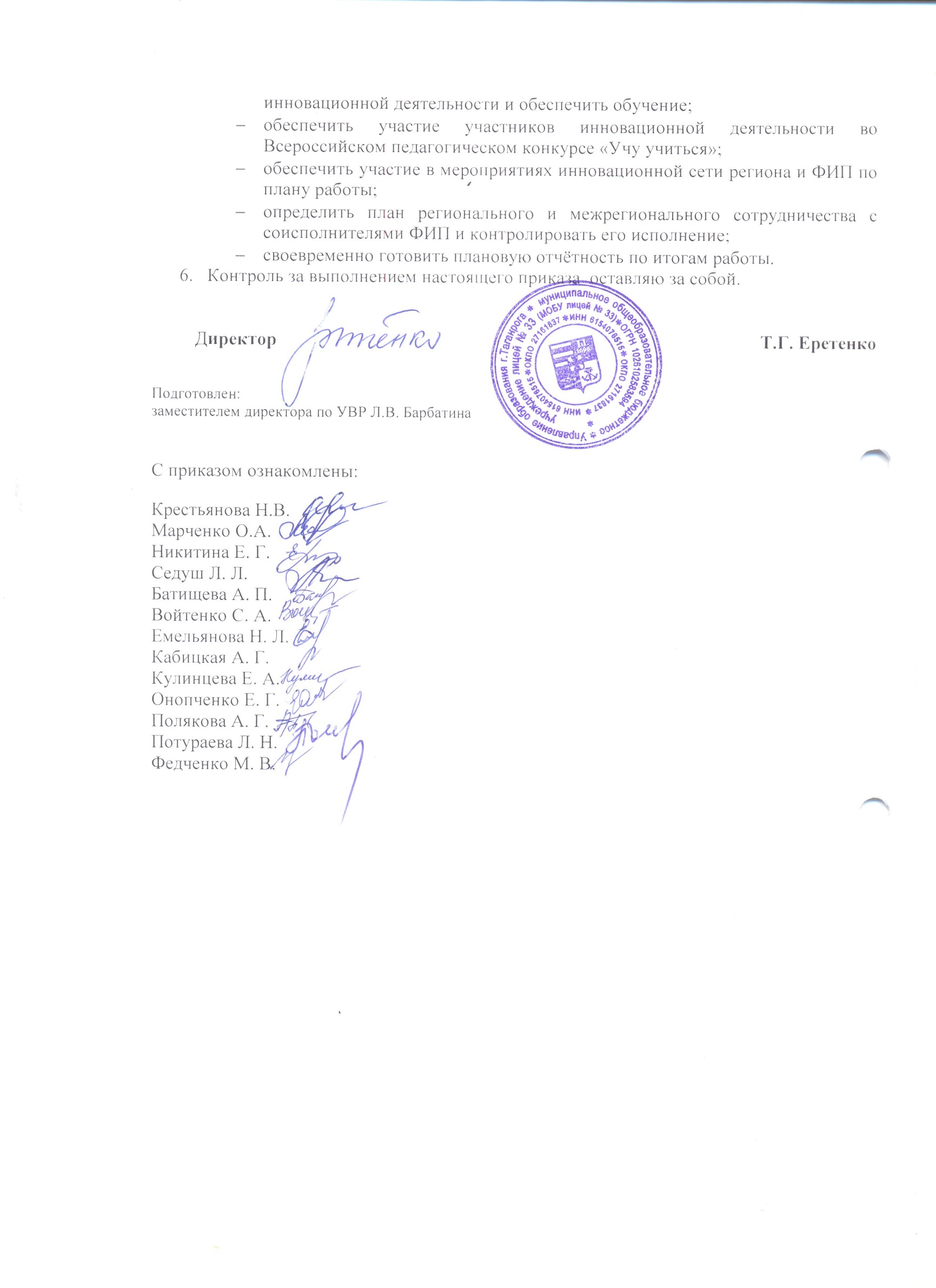 МУНИЦИПАЛЬНОЕ ОБЩЕОБРАЗОВАТЕЛЬНОЕ БЮДЖЕТНОЕ УЧРЕЖДЕНИЕ  ЛИЦЕЙ № 33МУНИЦИПАЛЬНОЕ ОБЩЕОБРАЗОВАТЕЛЬНОЕ БЮДЖЕТНОЕ УЧРЕЖДЕНИЕ  ЛИЦЕЙ № 33ПРИКАЗ   29.05.2015г.                                                                                                                 № 404                                                                            г. ТаганрогПРИКАЗ   29.05.2015г.                                                                                                                 № 404                                                                            г. ТаганрогПРИКАЗЫВАЮ:Принять участие в качестве соисполнителя в реализации инновационного проекта по теме «Механизмы внедрения системно-деятельностного подхода с позиций непрерывности образования (ДО – НОО – ООО)»  с 01.01.2015 года. Утвердить состав участников инновационной деятельности (Ф.И.О. должность, класс/группа):Контроль за реализацией плана и содержания работы инновационной площадки на базе МОБУ лицея № 33 возложить на Людмилу Викторовну Барбатину, заместителя директора по УВР.Утвердить план и содержание работы инновационной деятельности в соответствии с программой инновационного проекта на 2015 год (Приложение № 1).Ответственному за инновационную работу:обеспечить функционирование лицея в инновационном режиме;организовать планирование работы и контроль за исполнением плана;контролировать размещение информации о ФИП на сайте МОБУ лицея № 33;определить потребность в повышении квалификации участников  